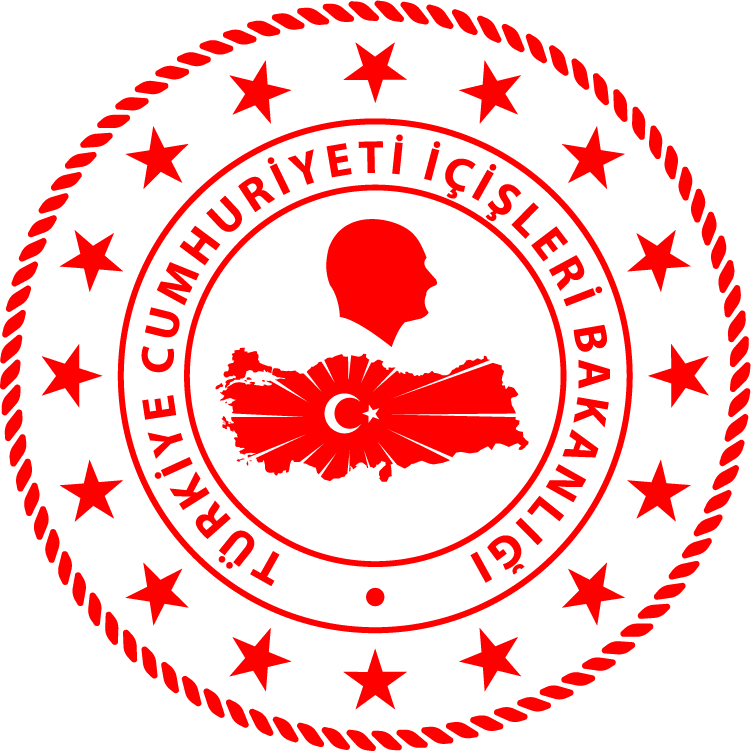 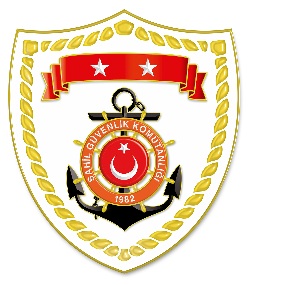 Ege Bölgesi*Paylaşılan veriler deniz yoluyla yapılan düzensiz göç esnasında meydana gelen ve arama kurtarma faaliyetleri icra edilen olaylara ait bilgiler içerdiğinden olayların bitiminde değişiklik  gösterebilmektedir. Nihai istatistikî verilere, sona eren ay verisi olarak www.sg.gov.tr/duzensiz_goc_istatistikleri.html  linkinden ulaşılabilmektedir.*Statistical information given in the table may vary because they consist of data related incidents which were occured and turned into search and rescue operations. The exact numbers at the end of the related month is avaliable on www.sg.gov.tr/duzensiz_goc_istatistikleri.html	S.NoTARİHMEVKİ VE SAATDÜZENSİZ GÖÇ VASITASIYAKALANAN TOPLAM DÜZENSİZ GÖÇMEN KAÇAKÇISI/ŞÜPHELİYAKALANAN TOPLAM DÜZENSİZ GÖÇMEN KAÇAKÇISI/ŞÜPHELİKURTARILAN TOPLAM DÜZENSİZ GÖÇMEN/ŞAHIS SAYISIBEYANLARINA GÖRE KURTARILAN
 DÜZENSİZ GÖÇMEN UYRUKLARI127 Şubat 2021İZMİR/Çeşme
05.05Lastik Bot-232319 Suriye, 3 Afganistan, 1 Mali227 Şubat 2021MUĞLA/Bodrum
07.50Lastik Bot-323214 Orta Afrika, 9 Kongo, 4 Kamerun,
3 Güney Afrika, 1 Senegal, 1 Benin327 Şubat 2021ÇANAKKALE/Ayvacık
12.452 Can Salı-333311 Kongo, 8 Suriye, 6 Orta Afrika, 
4 Afganistan, 2 Eritre, 2 Somali